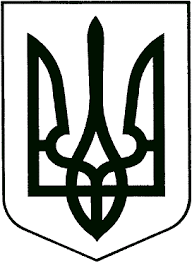 ВИКОНАВЧИЙ КОМІТЕТЗВЯГЕЛЬСЬКОЇ МІСЬКОЇ РАДИРІШЕННЯ_________________                                                                                №         Керуючись статтями 51, 52, 53 Закону України «Про місцеве самоврядування в Україні», пунктом 12 Порядку надання компенсації для відновлення окремих категорій об’єктів нерухомого майна, пошкоджених внаслідок бойових дій, терористичних актів, диверсій, спричинених збройною агресією Російської Федерації, з використанням електронної публічної послуги «єВідновлення», затвердженого постановою Кабінету Міністрів України від 21.04.2023 №381, враховуючи лист благодійної організації «Благодійний фонд «Карітас-Житомир» від 22.09.2023 №173, розглянувши рішення комісії з розгляду питань щодо надання компенсації за пошкоджені/знищені об’єкти нерухомого майна внаслідок бойових дій, терористичних актів, диверсій, спричинених збройною агресією російської федерації проти України, виконавчий комітет міської радиВИРІШИВ:        1. Затвердити рішення комісії з розгляду питань щодо надання компенсації за пошкоджені/знищені об’єкти нерухомого майна внаслідок бойових дій, терористичних актів, диверсій, спричинених збройною агресією російської федерації проти України про надання компенсації: від 26.09.2023 р. №4 «Про надання Сергейчику Сергію Миколайовичу компенсації на відновлення пошкодженого об’єкту нерухомого майна за заявою № ЗВ-05.09.2023-44068».2. Затвердити наступні рішення комісії з розгляду питань щодо надання компенсації за пошкоджені/знищені об’єкти нерухомого майна внаслідок бойових дій, терористичних актів, диверсій, спричинених збройною агресією російської федерації проти України про відмову в наданні компенсації:2.1. Рішення  від 26.09.2023 р. №1 «Про відмову Гопанчуку Олександру Володимировичу у наданні компенсації на відновлення пошкодженого об’єкту нерухомого майна за заявою № ЗВ-05.09.2023-44036».2.2. Рішення  від 26.09.2023 р. №3 «Про відмову Касянчук Марії Савівни у наданні компенсації на відновлення пошкодженого об’єкту нерухомого майна за заявою № ЗВ-05.09.2023-44156».2.3. Рішення  від 26.09.2023 р. №5 «Про відмову Сидорчуку Миколі Йосиповичу у наданні компенсації на відновлення пошкодженого об’єкту нерухомого майна за заявою № ЗВ-05.09.2023-44450».2.4. Рішення  від 26.09.2023 р. №6 «Про відмову Желановій Ірині Григорівні у наданні компенсації на відновлення пошкодженого об’єкту нерухомого майна за заявою № ЗВ-05.09.2023-45225».2.5. Рішення  від 26.09.2023 р. №7 «Про відмову Коваленко Ганні Мефодіївні у наданні компенсації на відновлення пошкодженого об’єкту нерухомого майна за заявою № ЗВ-08.09.2023-45177».2.5. Рішення  від 26.09.2023 р. №8 «Про відмову Вороновій Марії Гнатівні у наданні компенсації на відновлення пошкодженого об’єкту нерухомого майна за заявою № ЗВ-08.09.2023-45032».3. Комісії з розгляду питань щодо надання компенсації за пошкоджені/знищені об’єкти нерухомого майна внаслідок бойових дій, терористичних актів, диверсій, спричинених збройною агресією російської федерації проти України завантажити це рішення до Реєстру пошкодженого та знищеного майна протягом трьох робочих днів з дня прийняття цього рішення.4. Контроль за виконанням цього рішення покласти на заступника міського голови Якубова В.О.Міський голова                                                                       Микола БОРОВЕЦЬПро затвердження рішень комісії з розгляду питань щодо надання компенсації за пошкоджені/знищені об’єкти нерухомого майна внаслідок бойових дій, терористичних актів, диверсій, спричинених збройною агресією російської федерації проти України